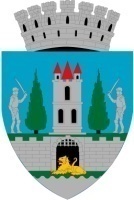 HOTĂRÂREpentru actualizarea indicatorilor tehnico-economici la obiectivul de investiţie: „ Reabilitare termică clădiri rezidenţiale Satu Mare 7- Piaţa 25 Octombrie, bl.10-12 Satu Mare”, Consiliul Local al Municipiului Satu Mare întrunit în şedinţa extraordinară din data de 04.08.2022,Analizând proiectul de hotărâre înregistrat sub nr. ………….., referatul de aprobare al Primarului Municipiului Satu Mare, înregistrat sub nr. 42951/01.08.2022 în calitate de iniţiator,  raportul de specialitate comun al Serviciului Scriere, Implementare şi Monitorizare Proiecte şi al Direcţiei economice, înregistrat sub nr. 42955/01.08.2022, avizele comisiilor de specialitate ale Consiliului Local Satu Mare,Având în vedere Hotărârea Consiliului Local al Municipiului Satu Mare nr. 114/29.04.2021, Anexa 1 şi procesul verbal al comisiei tehnico-economice nr. 42721/01,08,2022,Luând în considerare prevederile: -Ordonanţei de Urgenţă a Guvernului nr. 18 din 4 martie 2009 privind creşterea performanţei energetice a blocurilor de locuinţe şi a Ordinului nr. 163 din 17 martie 2009 pentru aprobarea Normelor metodologice de aplicare a O.U.G. nr. 18/2009 privind creşterea performanţei energetice a blocurilor de locuinţe, - Ordinului nr. 1336/21.09.2021 pentru aprobarea metodologiei în vederea punerii în aplicare a Ordonanţei Guvernului nr. 15/2021 privind reglementarea unor măsuri fiscal bugetare prin ajustarea preţurilor aferente materialelor de construcţii pentru contractele de achiziţie publică/contractele sectoriale de lucrări finanţate prin Programul Operaţional Regional 2014-2020,-  O.U.G. nr. 64/2022 privind ajustarea prețurilor și a valorii devizelor generale în cadrul proiectelor finanțate din fonduri externe nerambursabile se constituie rezerva de implementare în cuantum maxim de 23 % aplicată valorii contractului de lucrări,.Ȋn conformitate cu:- Apelul de proiecte POR175/3/1/ din cadrul Programul Operaţional Regional 2014-2020, Axa prioritară 3, Obiectiv specific 3.1, Operaţiunea A ,- Instrucţiunea nr. 112/ 08.03.2019 a Autorităţii de Management POR cu privire la aplicarea prevederilor art. 71 din OUG 114/2018, privind instituirea unor măsuri fiscal bugetare, modificarea şi completarea unor acte normative şi prorogarea unor termene,- Instrucţiunea nr.193/ 23.03.2022 a Autorităţii de Management POR cu privier la punerea în aplicare a Metodologiei privind ajustarea preţurilor aferente materialelor de construcţii pentru contractile de achiziţie publică/ contractile sectoriale de lucrări finanţate prin Programul Operaţional Regional 2014-2020, ca urmare a intrării în vigoare a Ordonanţei Guvernului nr.15/2021, privind reglementarea unor măsuri fiscal bugetare, cu modificările şi completările ulterioare, Ținând seama de prevederile Legii nr. 24/2000 privind normele de tehnică legislativă pentru elaborarea actelor normative, republicată, cu modificările şi completările ulterioare,În baza prevederilor art. 129 alin. (2) lit. b) coroborat cu prevederile alin. (4) lit. d). din O.U.G. nr. 57/2019 privind Codul administrativ,În temeiul prevederilor art. 139 alin (3), lit. d) și art. 196 alin (1), lit. a) din O.U.G. nr. 57/2019 privind Codul administrativ, Adoptă prezenta H O T Ă R Â R EArt.1. Se aprobă actualizarea indicatorilor tehnico-economici ai obiectivului de investiţie: „ Reabilitare termică clădiri rezidenţiale Satu Mare 7 - Piaţa 25 Octombrie, bl.10-12 Satu Mare”, conform Anexei nr. 1 parte integrantă a prezentei hotărâri.Art.2. Celelalte articole ale H.C.L nr. 114/29.04.2021 rămân neschimbate.Art.3. Cu ducerea la îndeplinire a prezentei hotărâri se încredinţează Primarul Municipiului Satu Mare, Direcţia economică şi Serviciul Scriere, Implementare şi Monitorizare Proiecte.Art.4. Prezenta hotărâre se comunică, prin intermediul Secretarului general al Municipiului Satu Mare, în termenul prevăzut de lege, Primarului Municipiului Satu Mare, Instituţiei Prefectului judeţul                   Satu Mare, Direcţiei economice şi Serviciului Scriere, Implementare şi Monitorizare Proiecte.INIŢIATOR PROIECTPRIMARKereskényi GáborAVIZATSECRETAR GENERAL                Mihaela Maria RacolțaAnexa nr. 1 	Bloc de locuințe din Piața 25 Octombrie bloc 10-12,         Localitatea Satu Mare, Județul Satu Mare.Indicatori valorici:Eșalonarea investiției - total INV in Mii lei:valoarea totală a lucrărilor de intervenție, inclusiv T.V.A. - total,2.706.396,24 leidin care: construcții-montaj (C + M) inclusiv T.V.A.2.205.249,16 leiAnul 12.706.396,24 leiAnul 2-leiPRIMARKereskényi GáborManager de proiectCiulean Oana